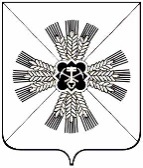 РОССИЙСКАЯ ФЕДЕРАЦИЯКЕМЕРОВСКАЯ ОБЛАСТЬПРОМЫШЛЕННОВСКИЙ МУНИЦИПАЛЬНЫЙ РАЙОНПАДУНСКОЕ СЕЛЬСКОЕ ПОСЕЛЕНИЕПОСТАНОВЛЕНИЕот «18» сентября 2017г. №61-Пп.ст. ПадунскаяОб утверждении плана мероприятий по подготовке к безопасному пропуску ледохода и паводковых вод в 2018 годуВ соответствии с законом Кемеровской области от 02.11.1998 № 50-ОЗ «О защите населения и территории Кемеровской области от чрезвычайных ситуаций природного и техногенного характера», в целях организации безаварийного пропуска ледохода и паводковых вод в 2018 году на территории Падунского сельского поселения:1. Утвердить прилагаемый План мероприятий по подготовке к безопасному пропуску ледохода и паводковых вод в 2018 году.2. Настоящее постановление подлежит обнародованию на официальном сайте администрации Промышленновского муниципального района в сети Интернет.3. Контроль за  исполнением   настоящего  постановления  возложить на заместителя главы Падунского сельского поселения Литке Дану Сергеевну.4. Настоящее постановление вступает в силу со дня подписания. Утвержденпостановлением администрации Падунского сельского поселенияот 18.09.2017 № 61-ППлан мероприятий по подготовке к безопасному пропуску ледохода и паводковых вод в 2018 году                      ГлаваПадунского сельского поселенияА.А. Маркосян№п/пМероприятиеСрокОтветственный1.Вырубка древесно-кустарниковой растительности, уборка мусора из русел рек и по берегам водных объектовдо 29.09.2017г.Заместитель главы Литке Д.С.2.Проверка состояния гидротехнических сооружений с составлением соответствующих актовдо 29.09.2017г.Заместитель главы Литке Д.С.3.Спуск воды в гидротехнических сооружений до безопасного уровнядо 29.09.2017г.Заместитель главы Литке Д.С.4.Проведение разъяснительных работ с населением о необходимости очистки кюветов, водопропускных трубдо 29.09.2017г.Заместитель главы Литке Д.С.5.Проверка состояния скотомогильников в зонах вероятного затопления сентябрь 2017г.,март 2018г.Заместитель главы Литке Д.С.6.Очистка кюветов, канав, очистка и консервация на зимний период водопропускных трубдо 15.10.2017г.Заместитель главы Литке Д.С.7.Определение мест для размещения скота, попадающего в зону возможного затопленияфевраль 2018г.Заместитель главы Литке Д.С.8.Определение мест организации пунктов временного размещения населения на территориях, подверженных подтоплениюфевраль 2018г.Заместитель главы Литке Д.С.9.Направление письменных уведомлений жителям попадающим в зону возможного затопления о необходимости страхования жилых домов и имуществамарт 2018гЗаместитель главы Литке Д.С.10.Вскрытие канав, кюветов, водопропускных трубмарт 2018г.Заместитель главы Литке Д.С.11.Проведение разъяснительных работ с населением о необходимости вскрытия водопропускных труб, канав, кюветовмарт 2018г.Заместитель главы Литке Д.С.Заместитель главыПадунского сельского поселенияД.С. Литке